Sanitätsunterstützungszentrum München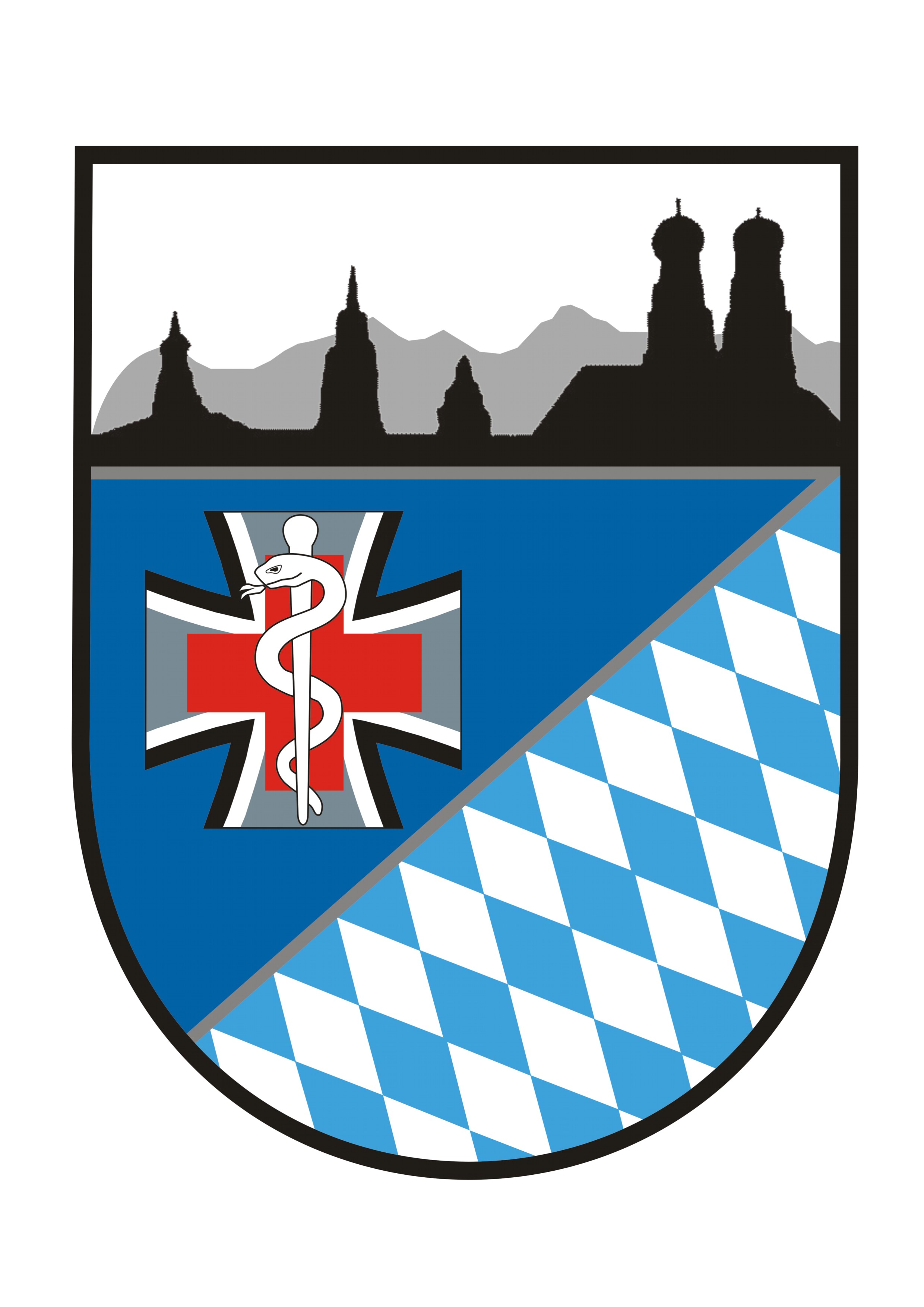 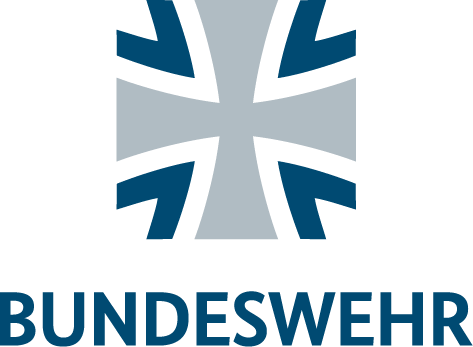                                          SanVersZ NeubibergErfassungsbogen zur Auffrischimpfung SARS-Cov-2Bitte befüllen Sie den Fragebogen nach bestem Wissen.Persönliche Daten:Impfstatus:Voraussetzung für eine Auffrischimpfung ist u.a. dass die letzte Impfung/Genesung über 6 Monate her ist.Impfgruppe:Soldatinnen/Soldaten senden den Fragebogen an SanVersZNeubibergBestelltool@bundeswehr.org zur Prüfung der von Ihnen vorgenommenen Angaben. Die Terminvergabe erfolgt gemäß Priorisierung und weiteren Vorgaben.Zivile Mitarbeitende verfahren analog. Bei Fragen steht Ihr Truppenarzt/Hausarzt gerne zur Verfügung.___________________________						_______________________________Ort, Datum								UnterschriftDstGrd, Name, VornamePKEinheitErreichbarkeitE-Mail AdresseImpfstoff:      Astrazeneca, Biontec, Johnson+Johnson, Moderna1. Impfung  A  B  J  M  Datum: 2. ImpfungA  B  J  M  Datum: GenesenDatum:      zeitgleiche Impfung mit Covid-19 und Influenza gewünschtMedizinisches Personal ambulant/stationär, Pflegepersonal, Rettungsdienstpers. etc. (regelm. berufl. Kontakt zu infektiösen Menschen)Personen die bisher nur mit Astrazeneca oder Johnson+Johnson geimpft wurden (unabhängig von einer Genesung)Personen über dem 60. Lebensjahr nach individueller Abwägung und ärztlicher Beratung und EntscheidungPersonen mit ImmundefizienzPersonen mit pflegebedürftigen Angehörigen im Haushalt